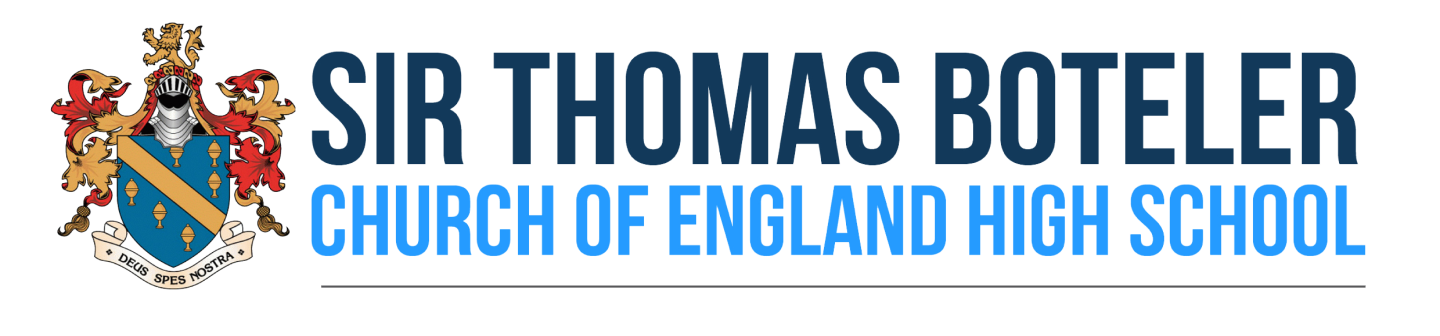 Governing Body EXECUTIVE COMMITTEE MinutesCommittee: Executive CommitteeChair: Mr S TitchardClerk: Miss J MorrisDate of meeting: Monday 22nd June 2015Venue: School LibraryTime: 1pmMeeting ended at 14.40Miss J Morris	Clerk to the Executive CommitteeSigned……………………………………………………………….…(Chair/Vice Chair) Date………………………………………………………………..……Governors: Mr S Titchard (ST), Mrs C Findlay (CF), Mr M Grant (MG), Mrs L Hendry (LH), Mrs B Scott-Herron (BSH), Miss J Griffiths (JG), Mr P King (PK), Mrs R Agnew (RA)In attendance: Mrs J Forster (JF) (LEA), Mrs B Dutton (BD) (LEA), Miss J Morris (JM) (Clerk)123Welcome and Opening PrayerMrs Forster opened meeting and thanked everyone for attending at short notice. Clarified remit of the meeting was to agree terms of reference for Executive Committee and meeting dates. Election of Chair of Executive CommitteeMr Stuart Titchard nominated by Mr Matthew Grant.  Seconded by Mrs Louise Hendry and Mrs C Findlay.  LEA welcomed the nomination for continuity and link to full governing the body.Agree Terms of Reference for recommendation to FGB(refer to discussion document handout)Terms of ReferenceDraft TOR based on IEB circulated for considerationAgreed with some amendments.  See Actions.Executive CommitteeExecutive Committee to consist of 7 governors, 4 from existing governing body and 3 new external governors.  Role of Executive Committee to focus on what the school needs to do to get out of special measures Key leads within the Executive Committee agreed:Personnel : Mrs C FindlayFinance : Mrs L HendryStandards : sub leads to be considered and allocated at next meetingLead Governor RolesRole to look at issues which cannot be covered by Executive Committee.Outcome and impact must be clear. Suggested 4 Lead Roles Safeguarding, Ethos, Heath & Safety/ Buildings and Stakeholder (communication/parent engagement/transition/community links).  Stakeholder leads to be present at key school functions.Governors to come in and meet with staff and pupils.  Useful for some governors to do learning walks with head teacher.Meet with focus groups of pupils (every 6 weeks)Panel MembersHeadteacher Performance Panel agreed : Mr S Titchard, Mr P King and Miss J GriffithsPay Award Panel : at last one member of Exec Committee plus 2 other governorsAdmissions Panel : as abovePupil Exclusion Panel: as aboveLead Governor RolesRole to look at issues which cannot be covered by Executive Committee.Outcome and impact must be clear. Suggested 4 Lead Roles Safeguarding, Ethos, Heath & Safety/ Buildings and Stakeholder (communication/parent engagement/transition/community links).  Stakeholder leads to be present at key school functions.Governors to come in and meet with staff and pupils.  Useful for some governors to do learning walks with head teacher.Meet with focus groups of pupils (every 6 weeks)Panel MembersHeadteacher Performance Panel agreed : Mr S Titchard, Mr P King and Miss J GriffithsPay Award Panel : at last one member of Exec Committee plus 2 other governorsAdmissions Panel : as abovePupil Exclusion Panel: as aboveVacanciesCurrently 5 vacancies on the full governing bodyAgreed to identify new skill requirements before rushing to recruit, except for staff governor position which will be advertised next termCannot reduce below 14 governors without reconstituting againRe-constitution must take place by 1st September 2015VacanciesCurrently 5 vacancies on the full governing bodyAgreed to identify new skill requirements before rushing to recruit, except for staff governor position which will be advertised next termCannot reduce below 14 governors without reconstituting againRe-constitution must take place by 1st September 201545Agree on-going role of Full Governing Body(refer to discussion document handout)Role of FGB to look at longer term sustainability of the school Focus on statutory functions as listed on discussion documentStatutory DutiesDelegation ApprovalLA Governing Body PapersFeedback on Wider School DevelopmentSit on Admissions, Appeals, Pay and Pupil Discipline Panels as requiredAgree meeting schedule and focus for summer and autumn terms 2015Weekly 1 hourly meetings at 8am for next 3 weeks (Friday 26th June, Thursday 2nd July, Friday 10th July and Friday 17th July)Fortnightly hourly meetings every Friday at 8am as from Friday 4th September 2015.Review at half term. Standards to be key focus for September Term.Appraisals/ Pay Awards for October Term.  Date needs to be agreed.Finance focus one meeting within autumn term. Date needs to be agreed.Focus of meeting for next 3 weeks to be based on the 3 key areas from School Development Plan and key areas from HMI report.High level strategic focus supported by more specific detail achieved through individual governor meetings/ school visits.Agree on-going role of Full Governing Body(refer to discussion document handout)Role of FGB to look at longer term sustainability of the school Focus on statutory functions as listed on discussion documentStatutory DutiesDelegation ApprovalLA Governing Body PapersFeedback on Wider School DevelopmentSit on Admissions, Appeals, Pay and Pupil Discipline Panels as requiredAgree meeting schedule and focus for summer and autumn terms 2015Weekly 1 hourly meetings at 8am for next 3 weeks (Friday 26th June, Thursday 2nd July, Friday 10th July and Friday 17th July)Fortnightly hourly meetings every Friday at 8am as from Friday 4th September 2015.Review at half term. Standards to be key focus for September Term.Appraisals/ Pay Awards for October Term.  Date needs to be agreed.Finance focus one meeting within autumn term. Date needs to be agreed.Focus of meeting for next 3 weeks to be based on the 3 key areas from School Development Plan and key areas from HMI report.High level strategic focus supported by more specific detail achieved through individual governor meetings/ school visits.